Téma týždňa: Od semienka k rastlinke(11.05. – 15.05. 2020)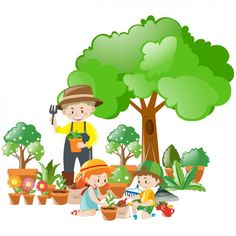 Milí škôlkari,tento týždeň budeme rozprávať  o rastlinkách , ako rastú rastlinky, čo potrebujú pre život.PONDELOKPoproste rodičov, aby Vám prečítali príbeh, a vy  pozorne počúvajte.                                                   Príbeh o smutnom záhradníkovi                                                   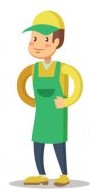 „ Ach, ja nešťastník, jaj, jaj, jaj.“ Sadol si na pník záhradník  a sťažoval sa : „Ktože mi len poradí, čo mám robiť?   Pozrite sa na moju záhradu , aká je len pustá!“  – ukázal na  záhradu. „ Takú veľkú záhradu mám, no nič mi v nej nerastie.                                                            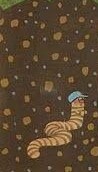 Počuli to zvieratká, prišli k záhradníkovi a pýtajú sa :                  „Záhradník, dobre si sa staral o záhradku? Dával si jej všetko, čo potrebuje?“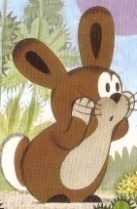 „ Áno, odpovedal záhradník, veď záhradu som pekne ohradil, fúrikom navozil zeminu a  prečo mi v nej nič nerastie?“     „ Kamaráti moji, čo si myslíte, dobre som sa staral o záhradku?‘‘     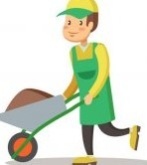                  „Záhradník, ale z čoho Ti rastlinky vyrastú? “   pýta sa krtko.       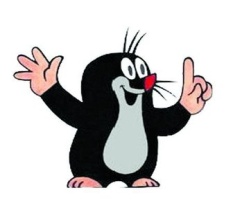                     „ Vieš, čo rastlinky potrebujú, aby mohli rásť?  No predsa semienka.“ 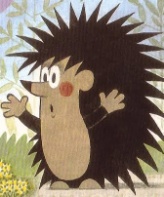  „Záhradník, pozorne počúvaj a pozeraj, ukážeme Ti, ako rastlinky rastú a ako sa  o ne treba starať.Priskackal zajačik  s košíčkom, v košíčku mal semienka . Krtko  vyhrabal  jamky  do pôdy, ježko  priniesol vodičku, vlial vodičku do jamôk, zajačik  zasial semienka do jamky a krtko jamky zahrabal. „Pozri záhradník, takto sa sejú semienka.“  Teraz musí slniečko                      svojimi lúčmi zohrievať  zem a semienka v nej,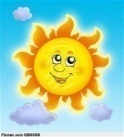  a dážď                 bude záhradu polievať ,aby mohli rastlinky vyrásť.      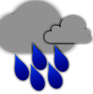  Semienka začali klíčiť, narástli korienky v zemi, postupne  vyrastali stonky nad zemou.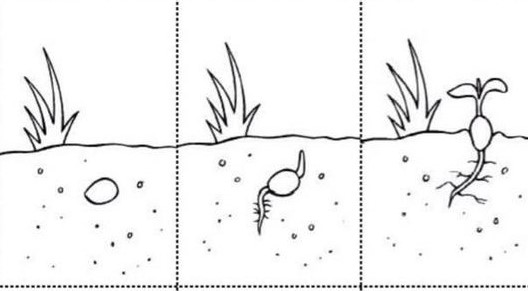 Zo stoniek vyrástli listy a nádherné, farebné  kvety.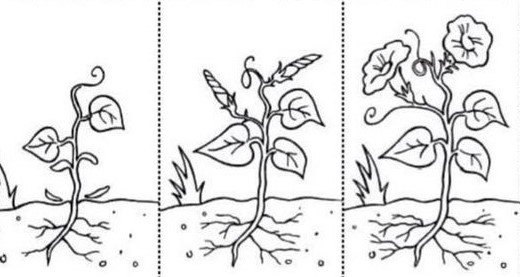             Zvieratká a šťastný  záhradník sa veľmi tešili  z pekne rozkvitnutej záhradky. Zazvonil zvonec a dnešnému príbehu je koniec.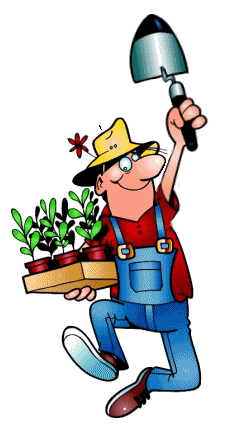        OTÁZKY A ÚLOHA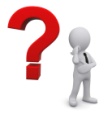 Viete povedať, kto je to záhradník a aké náradie používa?Prečo bol záhradník smutný?Kto pomohol záhradníkovi a ako?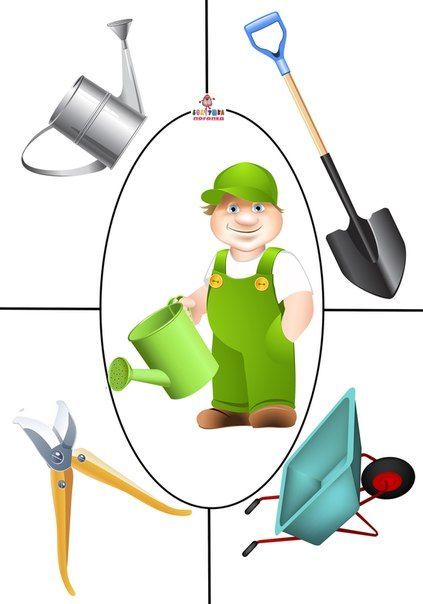 Nakreslite v pracovnom liste, čo potrebuje semienko, aby mohlo rásť  ( slniečko, dážď, zem).Nakreslite, čo so semienka vyrástlo. ( telo rastlinky - korienky, stonka, listy, kvet). 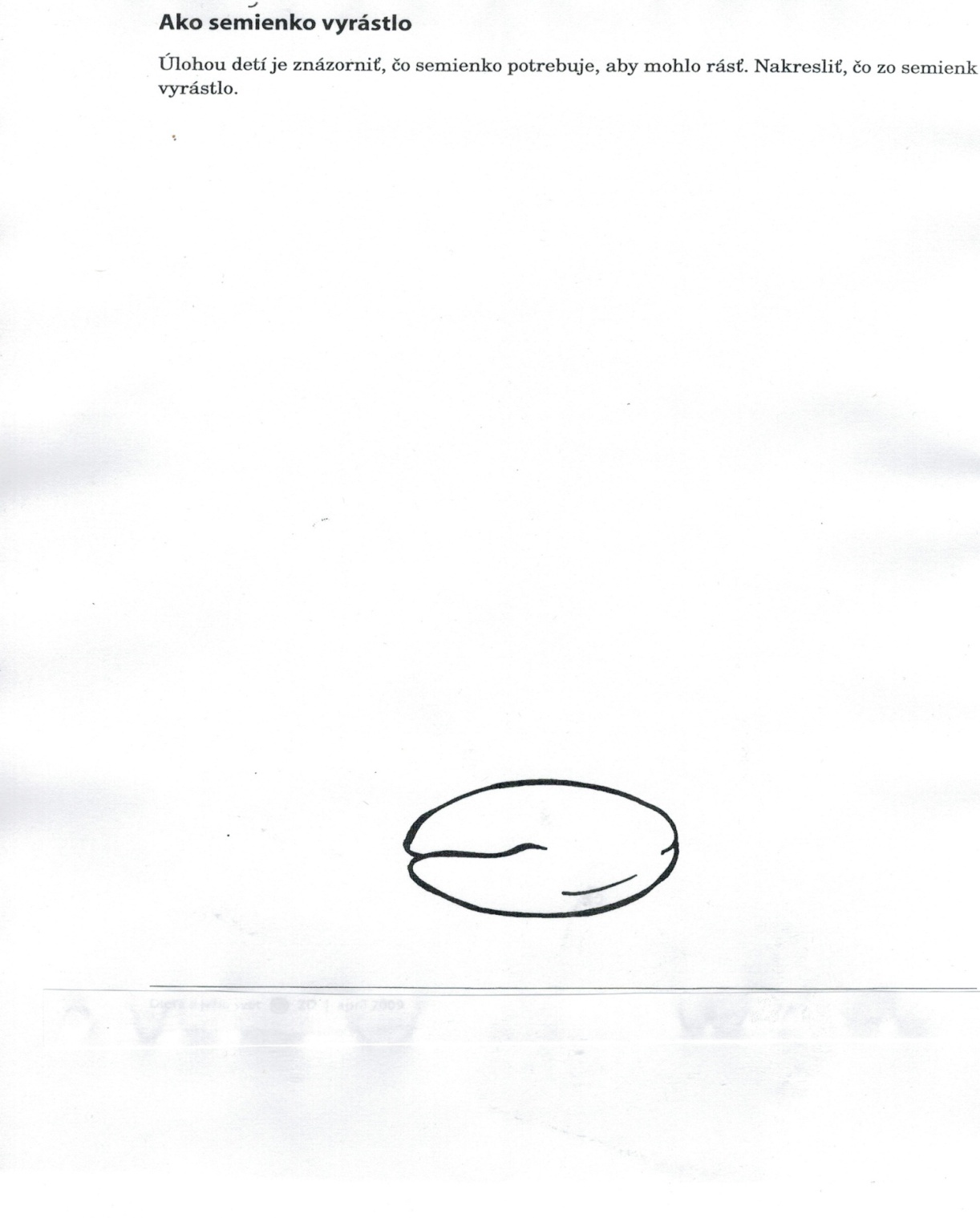 UTOROKTeraz je ten správny čas, ukázať všetku silu v nás.A je čas aj niečo si zasadiť. Ideálne niečo rýchlo rastúce a využiteľné.( žeruchu, fazuľu a pod.).Rast rastliny je malý zázrak.Pozoruj ho. Milí rodičia, deťom je dobre vysvetliť ako rastlinka rastie, pije vodu a pod., porozprávajte sa o tom.Pomôcky:pet fľašudve očká z výkresu, ( môžu byť aj vrchnáčiky z pet fliaš)čiernu fixučervený vrchnáčik z pet fľašelepidlosemienkazeminuPostup :                                        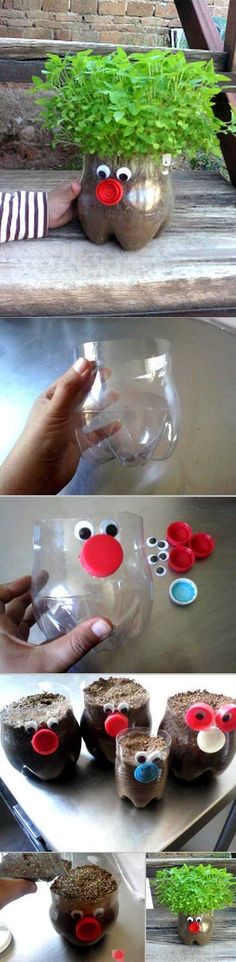 STREDATRIEDENIESemienka môžu mať rôzne tvary. Semienko slnečnice vyzerá úplne inak ako semienko tekvice, a to zase úplne inak ako semienko  hrachu!A tak sa deti zahráme na Popolušku a budeme triediť rôzne semienka, ktoré nájdete doma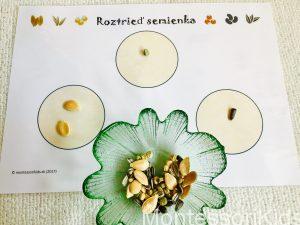 ŠTVRTOKKreslenie do krupiceMilé deti, dnes sme si pre Vás pripravili zaujímavé kreslenie.Kresliť môžete čistým štetcom, vatovou tyčinkou, alebo aj prštekom.Pomôcky:-plech na pečenie, -krupicu, -štetec, vatovú tyčinku.Nakreslite to, čo potrebuje rastlinka pre svoj rast:                                                      slniečko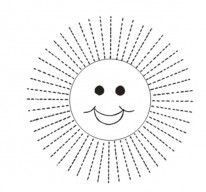 obláčik z ktorého prší ( rovné, šikmé  čiary)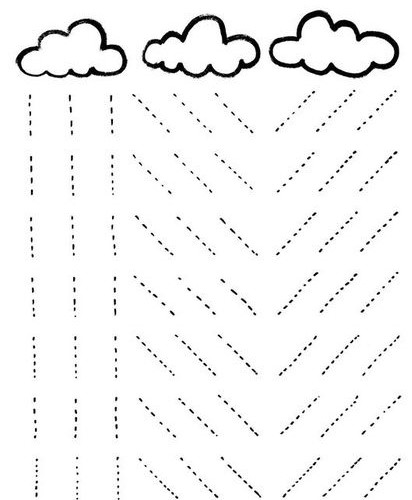 pôdu ( horizontálne čiary/ rovné, krivé)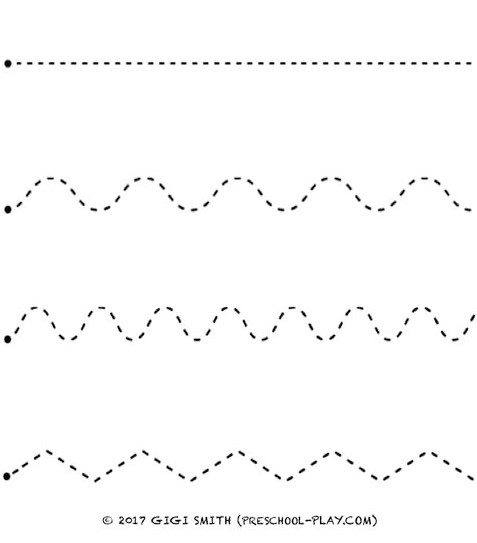 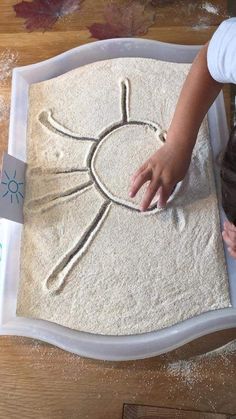 PIATOKFÍHA tralala - Cvičíme od mala – SEMIENKADnes deti poproste rodičov, aby vám zapli túto peknú pesničku, ktorá sa nachádza na youtube :https://www.youtube.com/results?search_query=F%C3%8DHA+tralala+-+Cvi%C4%8D%C3%ADme+od+mala+-+SEMIENKA  Určite každý z vás ich pozná a naspievali pre deti pesničku o semienkach. Pozri si ju, popočúvaj ju, ak chceš a zapamätáš si slová, kľudne si s nimi aj zaspievaj a samozrejme  zatancuj si 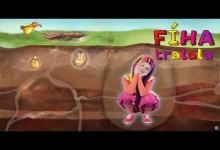 BONUSOVÁ ÚLOHA:Vytlačte pracovný list, poproste  starších súrodencov alebo rodičov, aby obrázok rozstrihali . Poskladaj ho správne 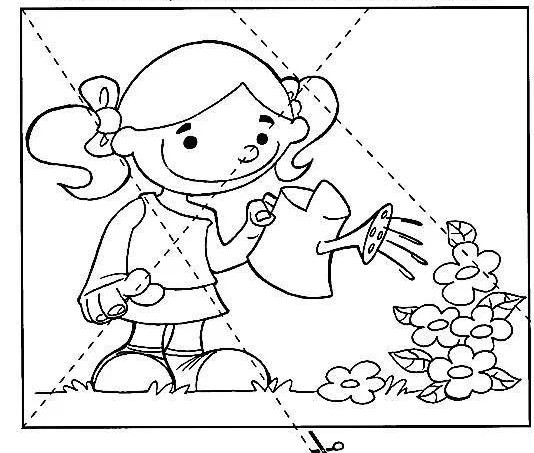 Pracovný list vytlač, vymaľuj, vystrihni, prestrihni čiarku v strede kvetináča a zasaď si kvet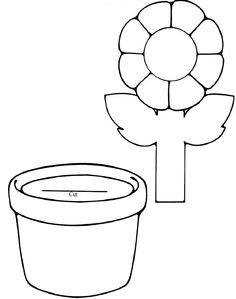 